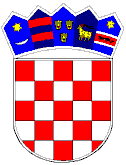 REPUBLIKA HRVATSKAVUKOVARSKO-SRIJEMSKA ŽUPANIJA OPĆINA TOVARNIK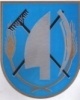  OPĆINSKA NAČELNICAKLASA:   022-05/19-06/12URBROJ: 2188/12-03/01-19-4Tovarnik,  28.10.2019.Na temelju članka 48. Statuta Općine Tovarnik ( Službeni vjesnik Vukovarsko-srijemske županije br. 4/13, 14/13 i 1/18 ) i  Uredbe o sastavljanju i predaji izjave o fiskalnoj odgovornosti i izvještaja o primjeni fiskalnih pravila („Narodne novine“ broj 78/11,106/12,13013,19/15 i 119/15) Načelnica Općine Tovarnik, donosiPROCEDURU O STVARANJU UGOVORNIH OBVEZAČl 1. SVRHA I CILJ POSTUPKACilj postupka je sastavljanje plana nabave, iniciranje nabave za uredski materijal i materijal za čišćenje, nabava električne energije, plina, GORIVA, telefona, komunalnih usluga, nabava materijala i usluga održavanja i popravaka, nabava intelektualnih usluga, nabava opreme, odobrenje nabave – provjera zakonitosti s obzirom na proračun, odobrenje nabave (sklapanja ugovora, narudžbenice, prihvaćanje ponude).Čl2. PODRUČJE PRIMJENEPostupak se primjenjuje u Općini Tovarnik kod stvaranja ugovornih obveza. Napomena: U slučaju sklapanja ugovora  nije potrebno naknadno pisati narudžbenice.Narudžbenice se pišu na obrascima iz bloka narudžbenice. U posebnim situacijama Općina Tovarnik može obaviti nabavu direktno kupnjom u trgovini bez prethodno potpisanog ugovora, izdane narudžbenice ili prihvaćene ponude.Ugovor o javnoj nabavi je naplatni ugovor sklopljen  u pisanom obliku između jednog ili više ponuditelja i jednog ili više naručitelja i čiji je predmet nabave izvođenje radova, isporuka robe ili pružanje uslugaDRUGA DOKUMENTACIJA: Plan nabave, ugovori, predračuni, ponude, narudžbenice, radni nalogČl. 3. ODGOVORNOSTI I OVLAŠTENJAReferent za računovodstvo i financije odgovoran je za sastavljanje prijedloga nabave.Načelnik je odgovoran za sastavljanje plana nabave, iniciranje nabave, prihvaćanje prijedloga donacija, sastavljanje ugovora.Administrativni referent je odgovoran za zaprimanje zahtjeva za donacije i arhiviranje.ZAKONSKI I PODZAKONSKI OKVIR: Zakon o proračunu (NN 87/08, 136/12 i 15/15), Zakon o javnoj nabavi (NN 120/16)Interni akti: Pravilnik o jednostavnoj nabavi (Službeni vjesnik Vukovarsko-srijemske županije 10/17), Odluka o izmjenama i dopunama Pravilnika o jednostavnoj nabavi (Službeni vjesnik Vukovarsko-srijemske županije 14/18)Čl. 4. PRIJEDLOG ZA SASTAVLJANJE PLANA NABAVEOPIS AKTIVNOSTI:-sastavljanje prijedloga nabave potrebnih usluga i materijala-uredski materijal-literatura (publikacije, časopisi, glasila, knjige i ostalo)-sredstva za čišćenje-energija (električna energija, plin, lož ulje, gorivo i dr.)-usluge telefona-poštanske usluge-komunalne usluge-materijal i usluge održavanja i popravaka-zakupnine i najamnine-intelektualne usluge-računalne usluge-oprema…ODGOVORNOST: Djelatnici JUO pripremaju svoj prijedlog plana i dostavljaju ga referentu za računovodstvoROK: datum se određuje ovisno o vremenu izrade proračuna jer je plan nabave podloga za izradu proračuna)POPRATNI DOKUMENTI: Interni obrazac za davanje prijedloga za sastavljanje prijedloga plana nabaveČl. 5. SASTAVLJANJE I KONTROLA PLANA NABVEOPIS AKTIVNOSTI: Prijedlog plana nabave se korigira s obzirom na financijska očekivanja i prioritete korisnika proračuna. Za predmete nabave čija je procijenjena vrijednost jednaka ili veća od 20.000,00 kuna, a manja od 500.000,00 kuna, u plan nabave unose se podaci o predmetu nabave i procijenjenoj vrijednosti nabave.ODGOVORNOST: Načelnik u suradnji s pročelnikom JUOROK: U roku od 30 dana od donošenja proračunaPOPRATNI DOKUMENTI: Prijedlog plana nabaveOPIS AKTIVNOSTI: Kontrolira se plan nabave i njegova usklađenost sa planom proračuna i projekcijamaODGOVORNOST: NačelnikČl. 6. INICIRANJE NABAVE ZA UREDSKI MATERIJAL I MATERIJAL ZA ČIŠĆENJEOPIS AKTIVNOSTI: Moguće je sklapanje ugovora s dobavljačem na godinu dana i da je sastavni dio ugovora cjenik koji se tijekom godine može mijenjati i dodavati u ugovor. Ako je sklopljen takav ugovor popunjene narudžbenice mogu imati samo naziv artikla i količinu. Narudžbenice se mogu izdavati mjesečno, dvotjedno, tjedno, dnevno ovisno o organizaciji radaODGOVORNOST: Administrativni referentROK: Mjesečno, dvotjedno, tjedno, dnevno ovisno o organizaciji općinePOPRATNI DOKUMENTI: Ugovor i/ili narudžbenica ili ponuda ili drugoAko ugovor nije sklopljen, popunjavaju se narudžbenice sa svim elementima i mogu se izdavati mjesečno, dvotjedno, tjedno, dnevno ovisno o organizaciji radaODGOVORNOST: Administrativni referentČl.7. INICIRANJE NABAVE ELEKTRIČNE ENERGIJE, PLINA, LOŽ ULJA, TELEFONAOPIS AKTIVNOSTI: Sklopljen ugovor na samom početku korištenja usluge ili temeljem postupka javne nabave ako iznos prelazi 70.000,00 kuna pa se sklapa godišnji ugovor. Na računima može biti broj ugovora ili broj pretplatnika/kupca koji predstavlja vezu s ugovorom. Nije potrebna narudžbenica.ODGOVORNOST: NačelnikROK: Na početku korištenja usluge, ili godišnje temeljem postupka javne nabavePOPRATNI UGOVOR: UgovorČl. 8. INICIRANJE NABAVE MATERIJALA I USLUGA ODRŽAVANJA I POPRAVAKA KOMUNALNIH USLUGAOPIS AKTIVNOSTI: Za kontinuirana održavanja (softwarea, fotokopirnih aparata, sustava grijanja…) mogu biti sklopljeni ugovori po kojima se ne izdaju narudžbenice već se obavljene usluge prate temeljem ovjerenih radnih naloga. Za održavanje i popravke uslijed kvarova najčešće nema ugovora nego se po utvrđivanju kvara i posla koji isporučitelj usluge treba obaviti ovjerom radnog naloga ili drugog izvještaja o obavljenoj usluzi potvrđuje da obavljena usluga odgovara fakturiranoj.Kod većih popravaka isporučitelj po obavljenom uvidu u stanje daje ponudu. U tom slučaju prihvaćena ponuda je kao potpisani ugovor ili izdana narudžbenica.ODGOVORNOST: Komunalni referent i ostali referentiROK: Godišnje ili ovisno o nastanku potrebePOPRATNI DOKUMENTI: Ugovor i/ili radni nalogČl. 9. INICIRANJE NABAVE INTELEKTUALNIH USLUGAOPIS AKTIVNOSTI: Sklapanje ugovora ili popunjavanje narudžbenice ili prihvaćanje ponudeODGOVORNOST: Načelnik i ostali referentiROK: Mjesečno, dvotjedno, tjedno ili po potrebiPOPRATNI DOKUMENTI: Ugovor i/ili narudžbenica ili ponuda i drugoČl. 10. INICIRANJE NABAVE OPREMEOPIS AKTIVNOSTI: Referenti popunjavaju narudžbenice, a načelnik odobrava ponude odnosno narudžbeniceODGOVORNOST: Pojedini referentiROK: Mjesečno, dvotjedno, tjedno ili po potrebiPOPRATNI DOKUMENTI: Ugovor i/ili narudžbenica ili ponuda i drugoČl. 11. KONTROLAOPIS AKTIVNOSTI: Kontrolira se je li inicirana nabava u skladu s proračunom i planom nabave.U slučaju postupka javne nabave dodatno se provjerava i je li tehnička i natječajna dokumentacija u skladu s propisima o javnoj nabaviODGOVORNOST: NačelnikROK: Po primljenim prijedlozima ugovora, narudžbenica, ponudaPOPRATNI DOKUMENTI: Ugovor i /ili narudžbenica ili ponuda i drugoČl.12. ODOBRENJE NABAVE (SKLAPANJA UGOVORA, NARUDŽBENICE, PRIHVAĆANJE PONUDE)OPIS AKTIVNOSTI: Potpis čelnika ili osobe koju on ovlasti, a kojim se odobrava inicirana nabava.Pri davanju ovlaštenja važno je voditi računa da osoba koja predlaže nabavu za plan i inicira nabavu ne može biti i osoba koja tu istu nabavu odobrava.Uz ovaj postupak donosi se odluka kojom čelnik ovlašćuje drugog zaposlenika za odobrenje nabava određenih vrsta rashodaODGOVORNOST: NačelnikPOPRATNI DOKUMENTI: Odluka za ovlaštenje drugog zaposlenika za odobrenje nabava određenih vrsta rashodaČl. 13. ZAPRIMANJE ZAHTJEVA ZA DONACIJOMOPIS AKTIVNOSTI: Zaprimaju se zahtjevi za donacije koje nisu predviđene u proračunu/financijskom planuODGOVORNOST: Administrativni referentPOPRATNI DOKUMENTI: Zahtjevi za donacijomNačelnik prihvaća ili odbija zahtjev za donaciju, te u slučaju prihvaćanja zahtjeva, čelnik donosi odluku. Čl.14. SKLAPANJE UGOVORA O DODJELI SREDSTAVA DONACIJE OPIS AKTIVNOSTI: Sklapa se ugovor o dodjeli namjenskih sredstava temeljem Javnog natječaja za financiranje programa i projekata udruga građana iz Proračuna Općine Tovarnik.ODGOVORNOST: Načelnik sa svakom udrugom sklapa ugovor. Svaka udruga je dužna podnijeti financijsko izvješće o utrošku dodijeljenih sredstava.Čl. 15. ANALIZA I ARHIVIRANJEOPIS AKTIVNOSTI: Svi sklopljeni ugovori, narudžbenice, zahtjevi se arhiviraju sukladno pravilniku o čuvanju arhivske građeODGOVORNOST: Administrativni referentČlanak 16.Donošenjem ove procedure prestaje važiti Odluka o procesu prisilne naplate  KLASA: 022-05/12-05/09, URBROJ:2188/12-03-12-2 od 30.9.2012. godine.Ova Procedura stupa na snagu s danom donošenja i bit će objavljena na oglasnoj ploči Općine i na web stranici Općine (www.opcina-tovarnik.hr) dana 28. listopada 2019. godine.                                                                                                               NAČELNICA OPĆINE TOVARNIK                                                                                                                     Ruža V. Šijaković